PLUNGĖS RAJONO SAVIVALDYBĖS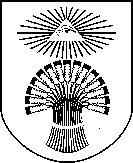 TARYBASPRENDIMAS DĖL PLUNGĖS RAJONO SAVIVALDYBĖS tarybos 2021 m. birželio 23 d. sprendimo Nr. T1-175 „Dėl PLUNGĖS RAJONO SAVIVALDYBĖS ŠVIETIMO PASLAUGAS TEIKIANČIŲ ĮSTAIGŲ PASLAUGŲ KainŲ PATVIRTINIMO“ pakeitimo2022 m. balandžio 28 d. Nr. T1-92PlungėPlungės rajono savivaldybės taryba n u s p r e n d ž i a: 1. Pakeisti Plungės rajono savivaldybės tarybos 2021 m. birželio 23 d. sprendimo Nr. T1-175 „Dėl Plungės rajono savivaldybės švietimo paslaugas teikiančių įstaigų paslaugų kainų patvirtinimo“ 1.1. punktu patvirtintą 1 priedą ir išdėstyti jį nauja redakcija (pridedama).2. Pripažinti netekusiais galios Plungės rajono savivaldybės tarybos: 2.1. 2010 m. vasario 25 d. sprendimą Nr. T1-27 „Dėl Plungės rajono savivaldybės lopšelių-darželių ir mokyklų-darželių darbuotojų maitinimo šiose įstaigose“ ir jį keitusį sprendimą;2.2. 2014 m. spalio 30 d. sprendimą Nr. T1-286 „Dėl Plungės specialiojo centro mokinių maitinimo dienos normų patvirtinimo“;2.3. 2021 m. rugsėjo 29 d. sprendimą Nr. T1-228 „Dėl Plungės rajono savivaldybės tarybos 2021 m. birželio 23 d. sprendimo Nr. T1-175 „Dėl Plungės rajono savivaldybės švietimo paslaugas teikiančių įstaigų paslaugų kainų patvirtinimo“ pakeitimo.3. Įpareigoti:3.1. 1 priede 12 punkte nurodytų įstaigų direktorius (turinčių savo valgyklas) nustatyti darbuotojų maitinimo, apskaitos ir atsiskaitymo už maitinimo paslaugas tvarką;3.2. Gautas lėšas naudoti maisto paruošimo išlaidoms dengti.Savivaldybės meras 	Audrius Klišonis